Your recent request for information is replicated below, together with our response.Under the Freedom of Information Act 2000 and Freedom of Information (Scotland) Act 2002, can your force reveal the number of arrests made (with caution/charge made after arrest) in Scotland from 2013-2023 involving individuals threatening to assault other members of the public using chainsaws and/or actually assaulting other members of the public using a chainsaw? Unfortunately, I estimate that it would cost well in excess of the current FOI cost threshold of £600 to process your request.  I am therefore refusing to provide the information sought in terms of section 12(1) of the Act - Excessive Cost of Compliance.By way of explanation this information will be recorded under numerous crime classifications and each report would have to be reviewed to establish the weapon type.If you require any further assistance, please contact us quoting the reference above.You can request a review of this response within the next 40 working days by email or by letter (Information Management - FOI, Police Scotland, Clyde Gateway, 2 French Street, Dalmarnock, G40 4EH).  Requests must include the reason for your dissatisfaction.If you remain dissatisfied following our review response, you can appeal to the Office of the Scottish Information Commissioner (OSIC) within 6 months - online, by email or by letter (OSIC, Kinburn Castle, Doubledykes Road, St Andrews, KY16 9DS).Following an OSIC appeal, you can appeal to the Court of Session on a point of law only. This response will be added to our Disclosure Log in seven days' time.Every effort has been taken to ensure our response is as accessible as possible. If you require this response to be provided in an alternative format, please let us know.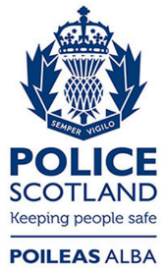 Freedom of Information ResponseOur reference:  FOI 24-1259Responded to:  15 May 2024